– FAIR PROGRAMME –AGROTRAVEL&Active Life
10 INTERNATIONAL RURAL AND ACTIVE TOURISM FAIR Kielce, 20-22 APRIL 2018 KIELCE TRADE FAIRS, ul. Zakładowa 1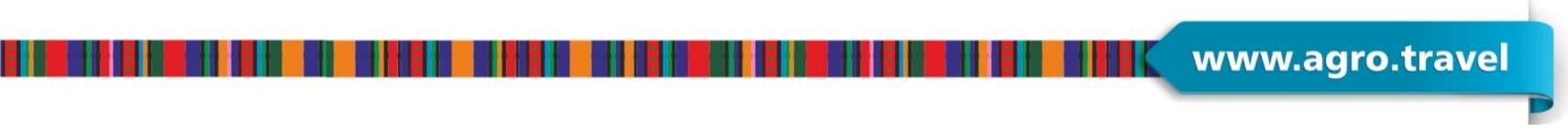 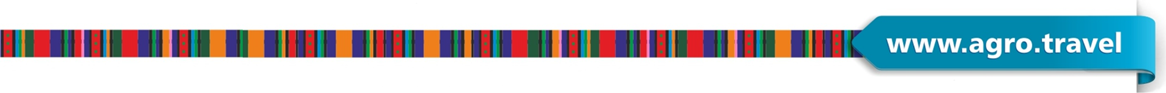 DAY 1, Friday, 20 April 2018DAY 1, Friday, 20 April 2018DAY 1, Friday, 20 April 2018PlaceTimeEventKielce Trade Fair  S.A. and the Congress CentreKielce Trade Fair  S.A. and the Congress CentreKielce Trade Fair  S.A. and the Congress CentreA HallKIELCE TRADE FAIR10:00 - 18:00Presentations of the holiday offer in the countryside, active tourism,
as well as products and services supporting a healthy lifestyleRegional products and crafts fairCompetition for visitorsOMEGA HALL
Congress Centre10:00 - 11:00FAIR and Conference Opening CeremonyOMEGA HALL
Congress Centre10:40 - 14:30International Conference:TOURIST TERRITORIAL BRAND Creation – Development – Promotion. PRO-HEALTH AND ACTIVE TOURISM Trends – Challenges - SpecializationsCongress Centre 
TETA HALL12:00 - 12:45Press ConferenceCentrum KongresoweSala DELTA15:15 - 17:30B2B Centrum KongresoweSala TETA15:15 - 17:30Workshop: Searching for Communal BrandsBEST WESTERN  Grand Hotel  Kielce, ul.  H. Sienkiewicza 78BEST WESTERN  Grand Hotel  Kielce, ul.  H. Sienkiewicza 78BEST WESTERN  Grand Hotel  Kielce, ul.  H. Sienkiewicza 78Banquet Hall 19:00Ceremonial Award Gala - by Invitation OnlyDAY 2, Saturday, 21 April 2018DAY 2, Saturday, 21 April 2018DAY 2, Saturday, 21 April 2018PlaceTimeEventKielce Trade Fair  S.A. and the Congress CentreKielce Trade Fair  S.A. and the Congress CentreKielce Trade Fair  S.A. and the Congress CentreHALL A
KIELCE TRADE FAIR10:00-18:00Presentations of the holiday offer in the countryside, active tourism, as well as products and services supporting a healthy lifestyleRegional products and crafts fairCompetition for visitorsBETA HALL
Congress Centre10:00 - 13:30Workshops:Green Velo Brand - Management and Development How to Effectively Manage a Network Product. Case study: Dutch Cycling RoutesGAMMA HALLCongress Centre10:00-13:30Workshop:Searching Inspiration for the Unique Agro-Business Offer - Good PracticesDETA HALLCongress Centre10:00 - 13:30Workshops:The Świętokrzyskie Umbrella Brand and Local Sub-Brands. WITH LEADER for HealthTourist Destination Brand, Example of Ukraine and OdessaTETA HALL
Congress Centre10:00 - 13:30Workshops:Wellnes in Active Tourism Vinnica Oblast - Immerse Yourself in New ImpressionsDAY 3, Sunday, 22 April 2018DAY 3, Sunday, 22 April 2018DAY 3, Sunday, 22 April 2018PlaceTimeEventKielce Trade Fair  S.A. and the Congress CentreKielce Trade Fair  S.A. and the Congress CentreKielce Trade Fair  S.A. and the Congress CentreHALL A
KIELCE TRADE FAIRS10:00-16:00Presentations of the holiday offer in the countryside, active tourism, as well as products and services supporting a healthy lifestyleRegional products and crafts fairCompetition for visitors